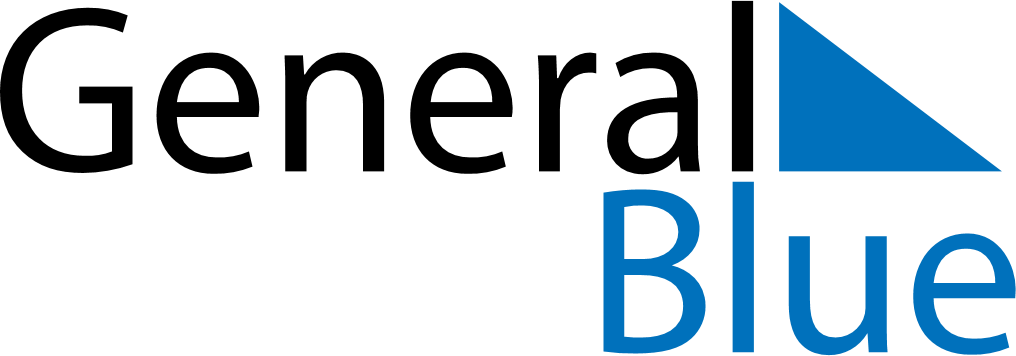 January 2103January 2103January 2103January 2103January 2103SundayMondayTuesdayWednesdayThursdayFridaySaturday12345678910111213141516171819202122232425262728293031